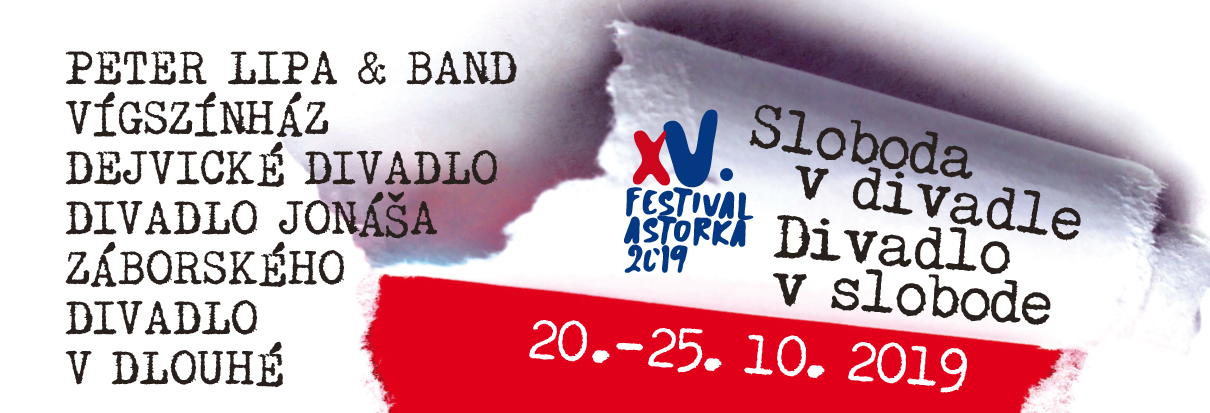 20. 10. 2019		19.00 hod.		Koncert PETER LIPA V ASTORKE 			PETER LIPA & BAND Účinkujú: Michal Šimko basa, Radovan Tariška saxofón, Michal Fedor bicie nástroje a Peter Lipa ml. klávesyhttps://www.peterlipa.com/oficialna-webstranka/https://www.peterlipa.com/foto-video/21. 10. 2019 		18.00 hod. 		VÍGSZÍNHÁZ 			Budapešť	Miklós H. Vecsei: Kinek az ég alatt már senkije sincsenÚčinkujú: Hegedűs D. Géza, Szilágyi Csenge, Wunderlich József, Zoltán Áron, Csapó Attila, Tóth András, Gyöngyösi Zoltán, Reider Péter e.h., Antóci Dorottya e.h., Rudolf Szonja e.h., Dino Benjamin e.h., Ertl Zsombor e.h., Lantay János, Ökrös Olivér, Gyerek Arany, Mátyus Károly, Arany László, Maksi MarcellRéžia: IFJ. Vidnyánszky Attilahttp://vigszinhaz.hu/program.php?mid=YkWx8sL9oXUPXrhttps://www.youtube.com/watch?v=QrwgI1Zbw1sSo simultánnym tlmočením.23. 10. 2019		19.00 hod		DEJVICKÉ DIVADLO 		Praha          William Shakespeare: Zimní pohádkaÚčinkujú: David Novotný, Martin Myšička, Lenka Krobotová, Miroslav Krobot, Pavel Šimčík, Jaroslav Plesl, Petr Vršek, Veronika Khek Kubařová, Vladimír Polívka, Simona Babčáková/Jana Holcová, Zdeňka ŽádníkováRéžia: Ondrej Spišákhttps://www.dejvickedivadlo.cz/repertoar?zimni-pohadkahttps://www.youtube.com/watch?v=pP1YIJOqmQU24. 10. 2019		19.00 hod.		DIVADLO JONÁŠA ZÁBORSKÉHO Prešov	Václav Havel: AudienciaÚčinkujú: Igor Kasala, Michal NovodomskýRéžia: Marek Zákosteleckýhttps://www.djz.sk/repertoar/audiencia.htmlhttps://www.youtube.com/watch?v=GXTfPWPDtv8Scénické rozhovory s... Jan Novák                  	20.15 hod. 			Trezor		Občan Václav Havel jede na dovolenou Dokument Jana Nováka & Adama Nováka (ktorý je rekonštrukciou pamätnej dovolenky s Václavom Havlom, jeho hostiteľmi a policajným strážnikom) a rozhovor Davida Hrbeka s Janom Novákom.Účinkujú: David Hrbek a Jan Novákhttps://www.youtube.com/watch?v=vVCFiVkTzas25. 10. 2019		19.00 hod.		DIVADLO V DLOUHÉ		Praha		Václav Havel, SKUTR: Dopisy OlzeÚčinkujú: Eva Hacurová, Marie Poulová, Klára Sedláčková-Oltová, Marie Turková, Magdalena Zimová, Martin Matejka, Pavel Neškudla, Tomáš Turek, Jan VondráčekRéžia: SKUTRhttps://www.divadlovdlouhe.cz/repertoar/dopisy-olze/https://www.youtube.com/watch?v=2U41rA4PpEQSprievodný program22. 10. 2019 Vernisáž výstavy Festival Astorka od počiatku do 2018		Dolný foyer25. 10. 2019 Vernisáž výstavy Festival Astorka 2019				Horný foyerDivadlo ASTORKA Korzo ´90, Námestie SNP 33Vstupenky:Tel:  02 / 54432093, 02 / 54431 657(v pracovné dni 12.00 – 19.00 hod., cez víkend hodinu pred predstavením)e-mail: pokladna@astorka.skrezervácie: www.astorka.sk, www.ticketportal.skHromadné objednávky a rezervácie:0918 716 009 (v pracovné dni)e-mail: pokladna@astorka.skDivadlo ASTORKA Korzo ´90 v zriaďovateľskej pôsobnosti Bratislavského samosprávneho kraja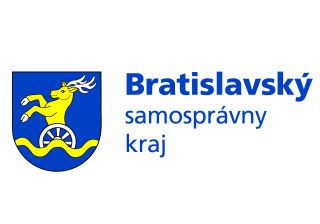 Z verejných zdrojov podporil Fond na podporu umenia.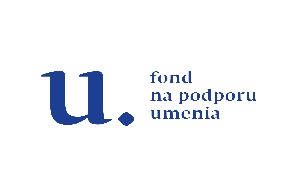 